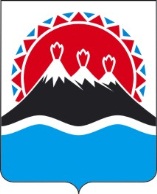 г. Петропавловск-Камчатский		                     «__» _______ 2016  года Об осуществлении полномочий заказчика Министерством культуры Камчатского края и подведомственными ему краевыми бюджетными государственными учреждениями В соответствии с частью 5 статьи 26 Федерального закона от 05.04.2013 № 44-ФЗ «О контрактной системе в сфере закупок товаров, работ, услуг для обеспечения государственных и муниципальных нужд», постановлением Правительства Камчатского края от 16.07.2014 № 303-П «О Порядке взаимодействия заказчиков Камчатского края с уполномоченным органом на определение поставщиков (подрядчиков, исполнителей)» (далее – Постановление от 16.07.2014 № 303-П)ПРИКАЗЫВАЮ:Установить, что Министерство культуры Камчатского края осуществляет полномочия заказчика самостоятельно, за исключением случаев, предусмотренных Постановлением 16.07.2014 № 303-П.Установить, что подведомственные Министерству культуры Камчатского края краевые государственные бюджетные учреждения:- КГБУ «Камчатское краевое филармоническое объединение»; -КГБУ «Камчатская краевая научная библиотека им. 
С.П. Крашенинникова»,- КГБУ «Центр культуры и досуга «Сероглазка»,- КГБУ «Камчатская краевая детская библиотека им. В. Кручины»,- КГБУ «Камчатский краевой художественный музей»,-КГБУ «Камчатский краевой объединённый музей»,- КГПОУ «Камчатский колледж искусств», - КГБУ «Камчатский центр народного творчества»,- КГБУ ДПО работников культуры «Камчатский учебно-методический центр», - КГБУ «Корякский фольклорный ансамбль танца «Ангт»,- КГБУ «Корякский центр народного творчества»,- КГБУ «Корякская школа искусств им. Д.Б. Кабалевского», - КГБУ «Корякский окружной краеведческий музей»,- КГБУ «Корякская централизованная библиотечная система им. 
К. Кеккетына» осуществляют полномочия заказчика самостоятельно, за исключением случаев, предусмотренных Постановлением 16.07.2014 
№ 303-П.Настоящий приказ вступает в силу через 10 дней после дня его официального опубликования.Министр						                                    С.В. АйгистоваМИНИСТЕРСТВО  КУЛЬТУРЫ  КАМЧАТСКОГО КРАЯПРИКАЗ № 